Datum prijave:___________________Preddiplomski stručni studij PoljoprivredaA) Kandidati s položenom državnom maturom   - obavezni predmeti osnovna razina: hrvatski jezik, matematika i strani jezik, 
  - maksimalno 60% od ukupno mogućeg broja bodova - opći uspjeh - maksimalno 40% od ukupno mogućeg broja bodovaB) Kandidati bez položene državne mature sa završenom četverogodišnjom srednjom školom i položenim završnim ispitom      - opći uspjeh - maksimalno 40% od ukupno mogućeg broja bodova___________________________
Potpis kandidataPrijavnom listu prilažem:listDomovnicu ili odgovarajući dokument kojim strani državljani dokazuju svoje državljanstvoKandidati strani državljani koji u prethodnom obrazovanju nisu učili hrvatski jezik, prilažu i potvrdu o položenom ispitu poznavanja hrvatskog jezika i Rodni latiničnog pismaDokaz o završetku svih razreda srednje škole i završna svjedodžbaRezultati položenih ispita na državnoj maturiRezultati državnih ili međunarodnih natjecanja znanjaNapomena: Prilikom upisa kandidat je obavezan donijeti izvorne dokumente koji se nakon upisa vraćaju a preslike dokumenata ostaju u arhivi Učilišta.	 					Povjerenstvo za provođenje razredbenog postupka i upisPRIJAVNI LIST   akad. god. 2022/2023.	Šifra kandidata/Status studenta    (zaokružiti/istaknuti tekst)REDOVITI  IZVANREDNI Ime i prezimeImePrezimeOIBBroj mobitelaE-mailAdresa stanovanjaDa li ste već studirali na nekom visokom učilištu u statusu redovitog studenta, ako DA, gdje
Naziv završene srednje škole, mjesto Godina završetka Program izobrazbeStrani jezik koji ste učili u srednjoj školi i koji ćete upisati (zaokružiti) Engleski jezikNjemački jezikDokumenti za prijavuPreslike dokumenataSkenirani dokumentiPredmetOcjenaBodoviHrvatski jezikMatematikaStrani jezikUkupno bodovaRazredIIIIIIIVZavršni ispit  
(matura)UkupnobodovaOpći uspjehRazredIIIIIIIVZavršni ispit
(matura)UkupnobodovaOpći uspjehUkupno bodova:Mjesto na rang-listi: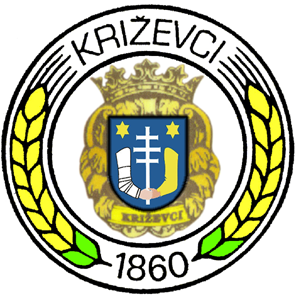 